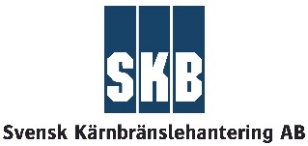 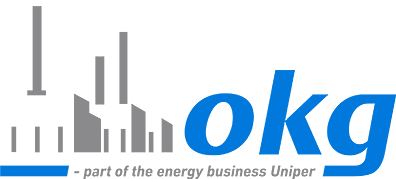 AFFÄRSPLANINNOVATION CAMP OSKARSHAMN 2020Denna affärsplan ska kopieras och laddas upp i er grupps kanal på Teams. Namnge dokumentet med ert gruppnummer på, tillsammans med er PPT-presentation. Juryn kommer läsa denna affärsplanen och kika på er inspelade presentation. Grupp nr   Företagsnamn______________________________________________Kontaktuppgifter till oss i företagetAffärsidéBeskriv er affärsidé.Skriv VAD ni vill göraVARFÖR ni tror att det är en bra idéHUR detta ska genomförasNÄR detta ska genomförasMålgrupp Vilken målgrupp tror ni i första hand kommer att vara intresserade av och ha nytta av er idé? Varför? (Barn, ungdomar, vuxna, pensionärer, kvinnor, män…) MarknadsföringHur ska ni marknadsföra (göra reklam för) er idé? Hur når ni bäst er målgrupp? (tidningar, flyers, direktreklam, sociala medier, hemsida, radioreklam, bussreklam mm)Slogan (om ni vill och har tid över)Vad ska ni ha för slogan som gör att människor tänker på just er idé när de hör ett visst ord eller en viss mening (er slogan)?Presentation Nu ska ni skapa en film av er idé eller lösning. Använd affärsplanen och skapa en tydlig men lättsam film som beskriver varför just er idé är den bästa. Filmen kommer skickas till juryn och får max vara fyra minuter. Använd er kreativitet när ni skapar er film. Hur, vart och när ni väljer att spela in denna film är upp till er. Filmen ska vara inlämnad till er lärare senast torsdagen den 15/10 kl.15.00.NamnMailTel.nr.